Publicado en 28001 el 06/08/2015 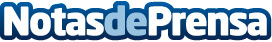 El poder de internet y la información, como nos ha cambiadoInternet no solo ha abierto las puertas a un nuevo mundo desde hace ya bastante tiempo, sino que también a supuesto que el control de la información y la forma en la que esta se maneja haya cambiado de forma rotunda, con los cambios que esto a traído consigo en nuestro día a día Datos de contacto:JulianNota de prensa publicada en: https://www.notasdeprensa.es/el-poder-de-internet-y-la-informacion-como-nos_1 Categorias: Imágen y sonido Telecomunicaciones Comunicación Entretenimiento http://www.notasdeprensa.es